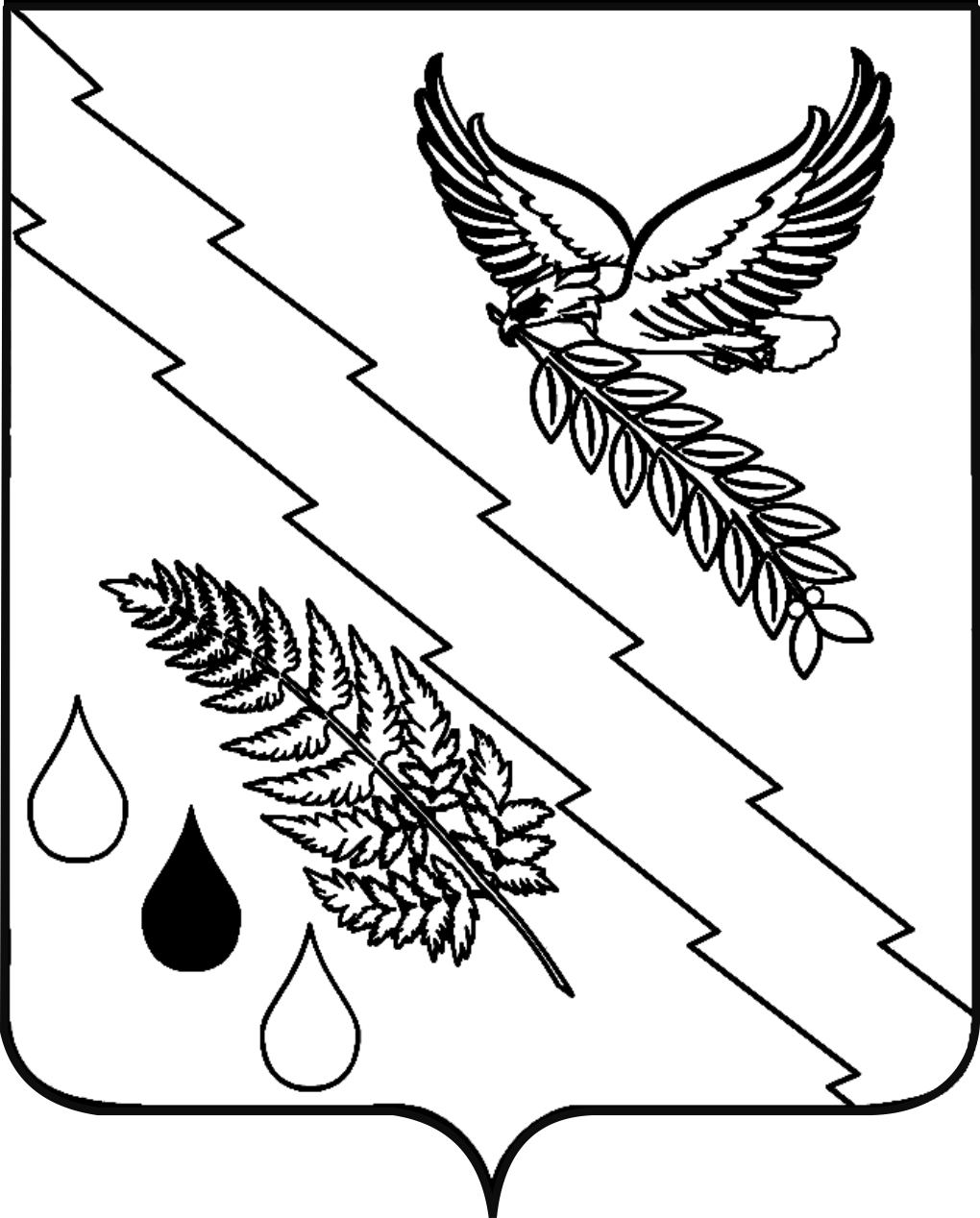 СОВЕТ ХАДЫЖЕНСКОГО ГОРОДСКОГО ПОСЕЛЕНИЯАПШЕРОНСКОГО РАЙОНАРЕШЕНИЕот 07.02.2024 г.                                                                               № 205г. ХадыженскО внесении изменений в решение Совета Хадыженского городского поселения Апшеронского района от 11 ноября 2022 года № 152 «О передаче части полномочий по решению вопроса местного значения администрации Хадыженского городского поселения Апшеронского района администрации муниципального образования Апшеронский район» В соответствии с частью 4 статьи 15 Федерального закона от 06 октября 2003 года № 131-ФЗ «Об общих принципах организации местного самоуправления в Российской Федерации», Уставом Хадыженского городского поселения Апшеронского района, рассмотрев вопрос о передаче полномочий администрации Хадыженского городского поселения Апшеронского района по осуществлению внутреннего муниципального финансового контроля администрации Хадыженского городского поселения Апшеронского района, Совет Хадыженского городского поселения Апшеронского района решил:1. Внести изменения в решение Совета Хадыженского городского поселения Апшеронского района от 11 ноября 2022 года № 152 «О передаче части полномочий по решению вопроса местного значения администрации Хадыженского городского поселения Апшеронского района администрации муниципального образования Апшеронский район» изложив приложение к нему в новой редакции (прилагается).2. Контроль за выполнением настоящего решения возложить на комиссию Совета Хадыженского городского поселения по законности, правопорядку и выполнения решения Совета (Жилин А.В.).3. Организационно-кадровому отделу администрации Хадыженского городского поселения Апшеронского района (Кожухова) разместить настоящее решение на официальном сайте администрации Хадыженского городского поселения Апшеронского района.4. Настоящее решение вступает в силу со дня подписания и распространяется на правоотношения, возникшие с 1 января 2024 года.Глава Хадыженского городскогопоселения Апшеронского района________________Ю.Н. ЗахароваПредседатель Совета Хадыженского городского поселения Апшеронского района___________________А.И. Татулян